УКРАЇНАЧЕРНІВЕЦЬКА ОБЛАСНА ДЕРЖАВНА АДМІНІСТРАЦІЯ     ДЕПАРТАМЕНТ ОСВІТИ І НАУКИНАКАЗ“02 ” травня  2018 р.                                                                       №  209Про організацію та відзначенняДня Біблії у 2018 роціНа виконання Указу Президента України від 13.10.2015 № 580 «Про Стратегію національно-патріотичного виховання дітей та молоді на 2016-2020 роки», Стратегії виховання особистості в системі освіти Чернівецької області на 2016-2021 роки, пунктів 4.5, 4.6 Комплексної програми підвищення якості національно-патріотичного виховання дітей та молоді Чернівецької області на 2017-2021 роки, затвердженої рішенням сесії Чернівецької обласної ради від 2403.2017 № 9-12/17 з метою духовно-морального виховання дітей та молоді НАКАЗУЮ:Організувати 15  травня 2018 року відзначення в області Дня Біблії. 2. Нагородити переможців обласного конкурсу «Знавці Біблії-2018».           3. Затвердити:								3.1. Заходи щодо відзначення Дня Біблії у 2018 році, що додаються.3.2. Склад організаційного комітету з проведення круглого столу та концерту духовної музики у рамках відзначення Дня Біблії, що додається.3.3. План підготовки з проведення круглого столу та концерту духовної музики, приуроченого до Дня Біблії, що додається.4. Керівникам органів управління освітою, сім`єю, молоддю та спортом райдержадміністрацій, міських рад, об’єднаних територіальних громад:4.1. Організувати проведення заходів у закладах загальної середньої освіти з нагоди відзначення Дня Біблії.4.2. Забезпечити участь у роботі круглого столу та у концерті духовної музики заступників директорів шкіл з виховної роботи, вчителів предметів та  курсів духовно-морального спрямування, відповідно до визначеної квоти. 5. Директору Інституту післядипломної педагогічної освіти Чернівецької області (Білянін Г.І.):	5.1. Здійснити методичний супровід проведення заходів з відзначення Дня Біблії. 5.2. Забезпечити друк дипломів переможцям та лауреатам конкурсу «Знавці Біблії-2018».5.3. Підготувати програму круглого столу на тему: «Християнські цінності як фундамент формування особистості в умовах Нової української школи» та сценарій концерту духовної музики.6. Рекомендувати ректору Чернівецького національного університету імені Юрія Федьковича (Мельничук С.В.) сприяти у проведенні 15.05.2018  круглого столу у Зеленій залі університету та концерту духовної музики у Храмі Трьох Святителів. 7. Наказ розмістити на інформаційному сайті Департаменту освіти і науки  облдержадміністрації. 											8. Контроль за виконанням цього наказу покласти на начальника управління освіти і науки Департаменту освіти і науки облдержадміністрації Сакрієр О.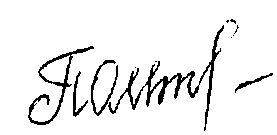 Директор Департаменту                                                                  О.М. Палійчук                                                                                                             ЗАТВЕРДЖЕНО                                                                                         наказ Департаменту освіти і науки                                                                                         обласної державної адміністрації                                                                                                     02.04.2018 № 209ЗАХОДИз нагоди відзначення Дня Біблії у 2018 році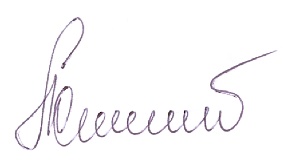 Заступник директора Департаменту                                                         І. Ісопенко      ЗАТВЕРДЖЕНО                                                                                        наказ Департаменту освіти і науки                                                                                        обласної державної адміністрації                                                                                      02.04.2018 № 209СКЛАД організаційного комітету з проведення круглого столу та концерту духовної музики у рамках відзначення Дня Біблії Заступник директора Департаменту  	 І. Ісопенко                                                                                                             ЗАТВЕРДЖЕНО                                                                                         наказ Департаменту освіти і науки                                                                                         обласної державної адміністрації                                                                                      02.04.2018 № 209ПЛАНпідготовки з проведення круглого столу та концерту духовної музики, приуроченого до Дня Біблії Заступник директора Департаменту                                                І. ІсопенкоРОЗРАХУНОК РОЗСИЛКИнаказу Департаменту освіти і науки Чернівецької обласної державної адміністрації «Про організацію та відзначенняДня Біблії у 2018 році»1. Канцелярія								-	1 прим.2. ІППО ЧО						                    -	1 прим.3.ЧНУ ім. Ю.Федьковича                                                         -	1 прим.4. Відділи (управління) освіти     райдержадміністрацій, міських рад 				-	13 прим.5. Об’єднані територіальні громади						18 прим.Всього:										34 прим.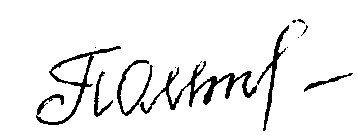 Директор  Департаменту						    О. Палійчук№Назва заходуМісце проведенняДата і час проведенняВідповідальні1.Обласний конкурс «Знавці Біблії-2018»Гімназія №6 Чернівецької міської ради,вулиця Андрія Шептицького, 19.05.05.20181100 Департамент освіти і науки,Інститут післядипломної педагогічної освіти 2.Всеукраїнський конкурс «Знавці Біблії-2018»Гімназія №6 Чернівецької міської ради,вулиця Андрія Шептицького, 19.12.05.20181100Департамент освіти і науки,Інститут післядипломної педагогічної освіти3.Проведення шкільних лінійок приурочених до Дня Біблії та спільної молитви за УкраїнуЗаклади загальної середньої освіти15.05.2018  9 00Керівники органів управління освітою, сім`єю, молоддю та спортом райдержадміністрацій, міських рад,  об’єднаних територіальних громад4.Виховні години серед учнівської молоді на тему «Біблія у моєму житті»Заклади загальної середньої освіти15.05.2018упродовж дня   Керівники органів управління освітою, сім`єю, молоддю та спортом райдержадміністрацій, міських рад, об’єднаних територіальних громад5.Конкурс-есе «Біблія у моєму житті»Заклади загальної середньої освіти15.05.2018 упродовж дня Керівники органів управління освітою, сім`єю, молоддю та спортом райдержадміністрацій, міських рад, об’єднаних територіальних громад6.Концерт духовної музики приурочений до Дня БібліїХрам Трьох Святителів при ЧНУ ім. Ю.Федьковича, Коцюбинського 2.15.05.2018 11 00Департамент освіти і науки,Інститут післядипломної педагогічної освіти 7.Круглий стіл на тему: «Християнські цінності як фундамент формування особистості в умовах   Нової української школи»Зелена зала ЧНУ ім. Ю.Федьковича, вулиця Банкова, 1.15.05.201812 00   Департамент освіти і науки,Інститут післядипломної педагогічної освіти Голова  оргкомітетуГолова  оргкомітетуПалійчук Оксана Михайлівна директор Департаменту освіти і науки облдержадміністраціїЗаступники голови  оргкомітетуЗаступники голови  оргкомітетуІсопенко Ірина Юліанівназаступник директора Департаменту освіти і науки облдержадміністраціїСакрієр Оксана Леонідівнаначальник  управління освіти і науки  Департаменту  освіти  і  науки облдержадміністрації Члени оргкомітетуЧлени оргкомітетуБілянін Григорій Івановичдиректор  Інституту післядипломної педагогічної освіти Чернівецької областіБогачик Тамара Степанівна заступник директора з науково-методичної роботи Інституту післядипломної педагогічної освіти Чернівецької областіСтаровойт Петро Сергійович  завідувач науково-методичного центру виховної роботи та позашкільної освіти  Інституту післядипломної педагогічної освіти Чернівецької областіКасьянчук Лада Василівнадиректор Чернівецького  обласного  центру «Юність Буковини»Унгурян Мар’яна Октавіанівнаголовний спеціаліст відділу дошкільної, загальної середньої, спеціальної освіти та соціального захисту Департаменту освіти і науки облдержадміністраціїХолевчук Олександра Ігорівна головний спеціаліст відділу дошкільної, загальної середньої, спеціальної освіти та соціального захисту Департаменту освіти і науки облдержадміністрації Павлюк  Михайло Дмитровичзавідувач сектору координації діяльності вищих навчальних закладів та науки Департаменту освіти і науки облдержадміністрації№ за /пПерелік завданьВідповідальніКонсультанти-експертиТермін виконання1.Розробити методичні рекомендації з відзначення Дня Біблії (теми дня, теми тижня) Білянін Г.І.,Старовойт П.С.Сакрієр О.Л.до 07.05.20182.Підготувати:- програму круглого столу;- сценарій проведення концерту духовної музики;- підбір номерів для  духовної музикиСакрієр О.Л.,Богачик Т.С.,Старовойт П.С.,Касьянчук Л.В.Ісопенко І.Ю.до 07.05.20183.Забезпечити друк дипломів переможцям та лауреатам конкурсу «Знавці Біблії»Білянін Г.І.Сакрієр О.Л.до 14.05.20184.Забезпечити реєстрацію та розміщення учасників круглого столу та концерту духовної музикиБілянін Г.І., працівники ІППО ЧОСакрієр О.Л.15.05.20185.Скласти список запрошених, текст запрошенняСакрієр О.Л.Ісопенко І.Ю.до 08.05.20186.Підготувати листи представникам засобів масової інформаціїСакрієр О.Л.Ісопенко І.Ю.до 08.05.2018